L’HABITAT DE L’HOMME DE CRO MAGNONVoici les ressources disponibles :GrottesGrottesBoisBois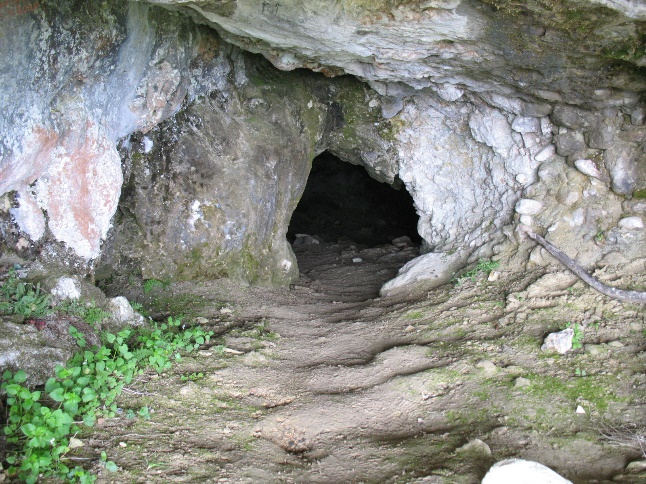 Bâtons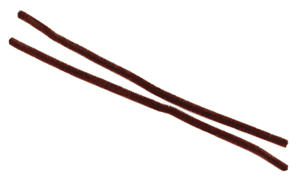 BâtonsFibres végétalesFibres végétalesBranches et lianesBranches et lianesLin, chanvre, feuilles de palmier...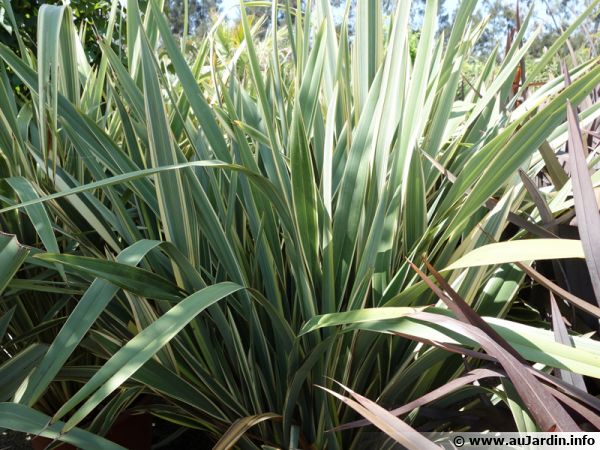 Lin, chanvre, feuilles de palmier...Branches de vigne, bambou, buis, frêne...Branches de vigne, bambou, buis, frêne...Lin, chanvre, feuilles de palmier...Lin, chanvre, feuilles de palmier...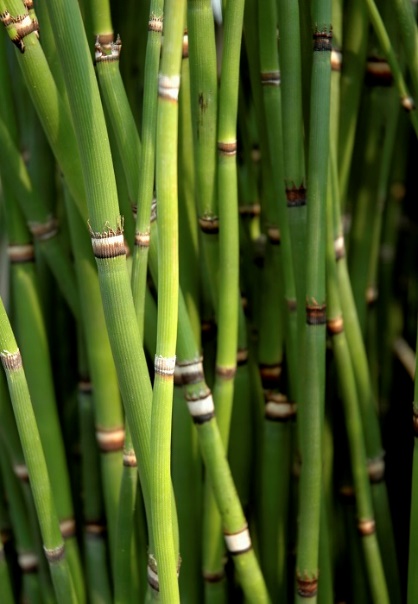 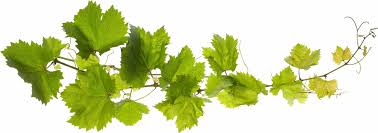 PierresGrandes feuillesGrandes feuillesGrandes feuilles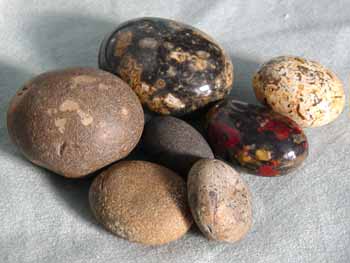 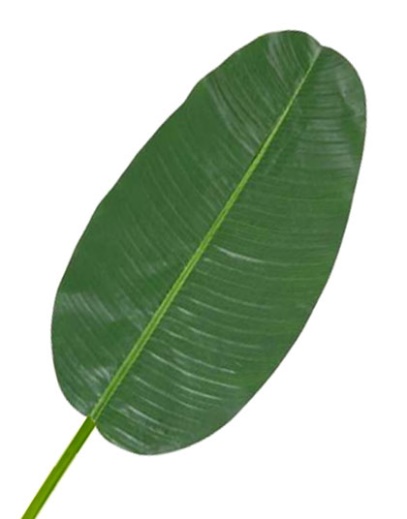 Poils, crins et peaux d’animauxPoils, crins et peaux d’animaux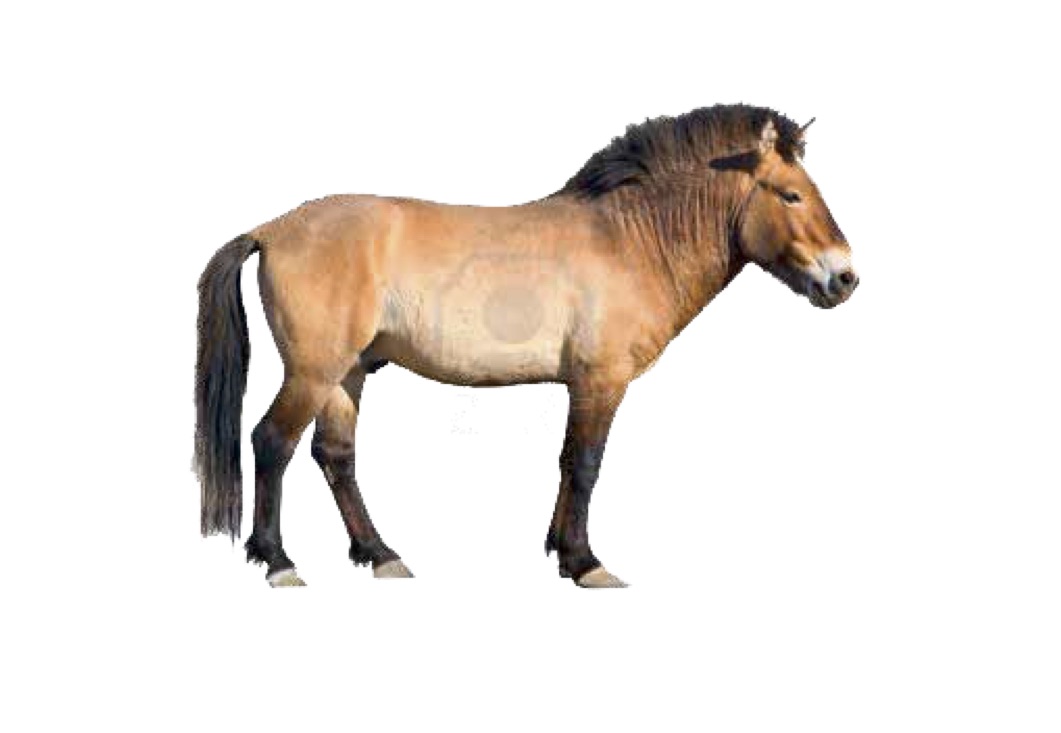 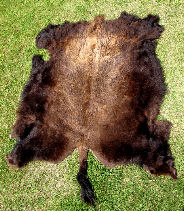 Terre humideOs d’animaux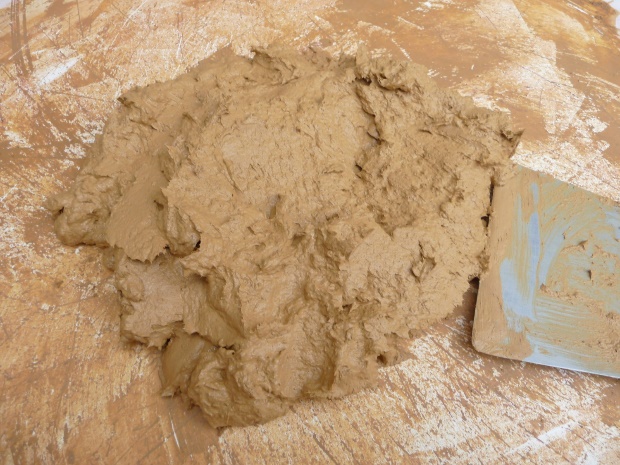 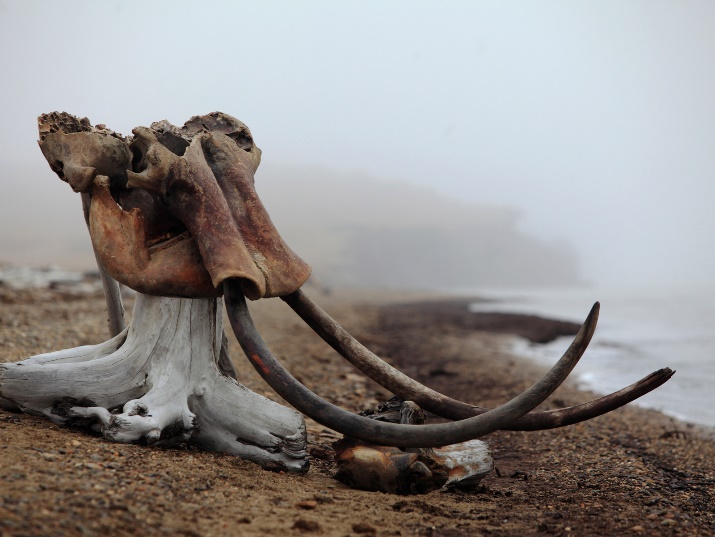 